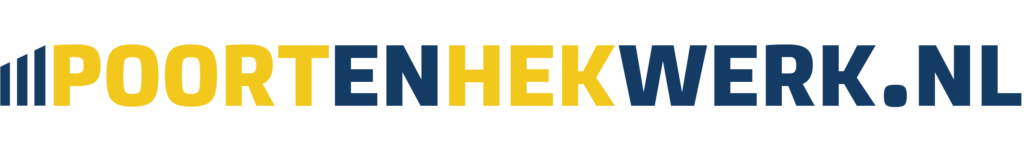 Vleugelopener PW530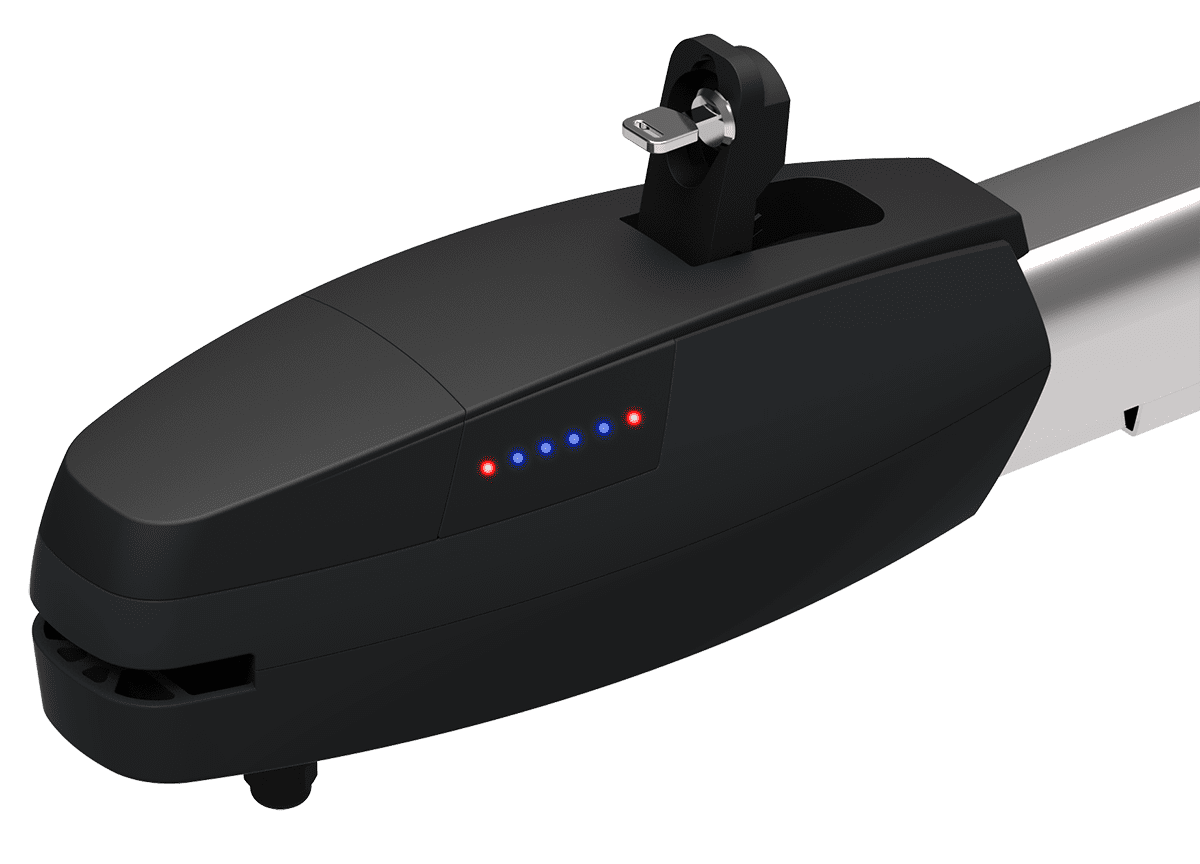 Informatie motoren.Afmetingen van de motor: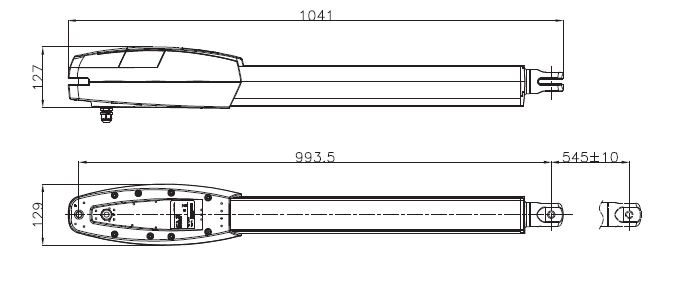 Specificaties van de motor: 				PW530
Voltage:			230v 50 Hz – 60 HzVoltage motor:		24vdcMax. gewicht per poort:	550kgMax. lengte per poort:	4.5mMotor type:			ZuigerPower:				144WHandmatige ontkoppeling:	SleutelMontage van de openers. Montage kabels:Sluit de bijgeleverde kabels (1x 2m | 1x 7m) aan op de motoren. Let op dat u de korte kabel monteert aan de zijde waar de controlbox wordt geplaatst. 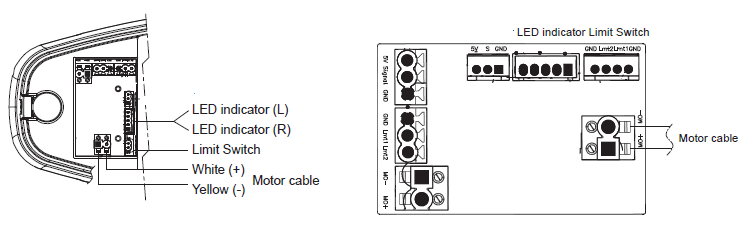 Zuiger:Voor dat de beugels gemonteerd worden, zorgt u ervoor dat de zuiger welke uit de motor komt, volledig is uitgeschoven. Laat vervolgens de zuiger weer 3cm inschuiven. Zo houdt u altijd voldoende zuiger over. . 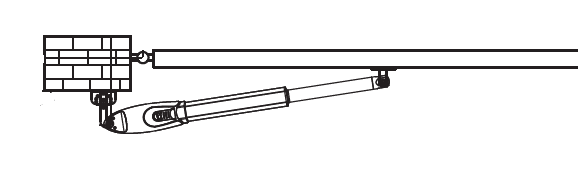 De gemakkelijkste manier om dit te doen is een 12v accu te gebruiken. Druk de witte kabel op de + en de gele op de -. Mocht de zuiger juist naar binnen lopen, draai dan de kabels om op de accu.Beugels:Beugel 1. (montage op paal)			Beugel 2. (montage op poort)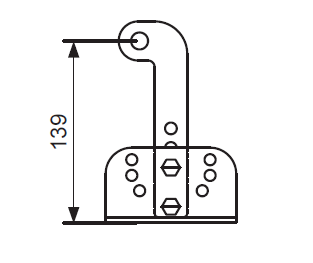 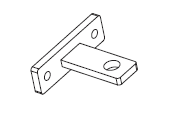 Montage beugels:Begin met de montage van beugel 1. 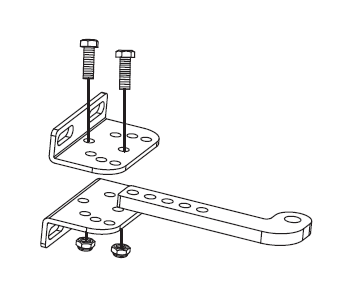 Houd de maten welke hieronder worden weergegeven aan. 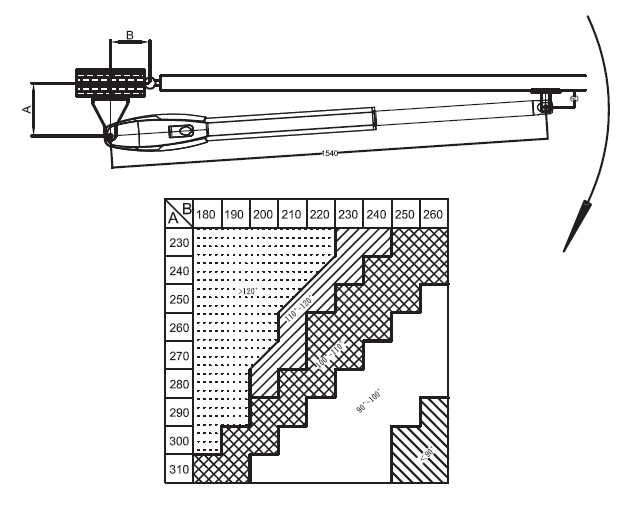 C maat: 139mmDe A maat is te bepalen door C + D. Zodra de juiste maat bepaald is dan kunt u de beugel monteren. Monteer nu ook de opener aan beugel 1.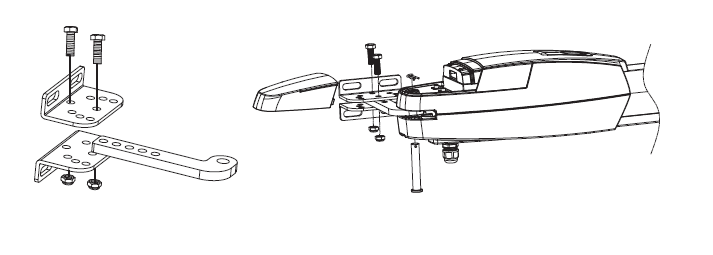 Begin met montage beugel 2. 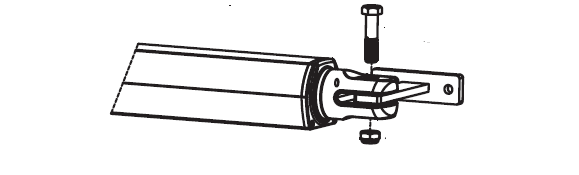 Let op: zorg ervoor dat beide poorten in gesloten stand staan.Zodra u beugel 2 heeft gemonteerd aan de opener, heeft u gelijk de juiste maat om beugel 2 te bevestigen aan de poort. Zorg dat de opener waterpas is en houdt de beugel tegen de poort aan. Teken vervolgens de boutgaten af en u kunt beugel 2 monteren.Ontgrendelen van de motoren.Voor het inleren van de motoren moeten beide poorthelften open staan. Door het ontgrendelen van de motoren kunt u de poorten handmatig openen en sluiten. Dit geldt tevens tijdens een stroomstoring. Mocht dit voorkomen kunt u tevens met de bijgeleverde sleutel de poort ontgrendelen. 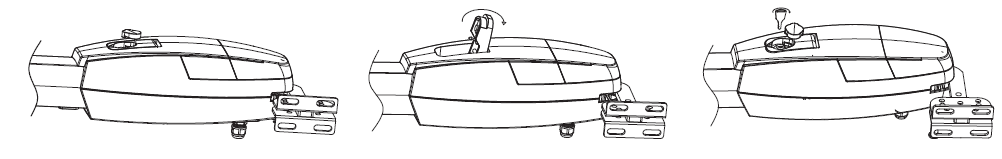 Eindstop Limit Switch. Met de limit switch is het mogelijk om uw poort te laten stoppen zonder een eindaanslag te gebruiken. Verstel zoals hieronder is weergegeven de blokjes in de motor om uw eindaanslag te bepalen. 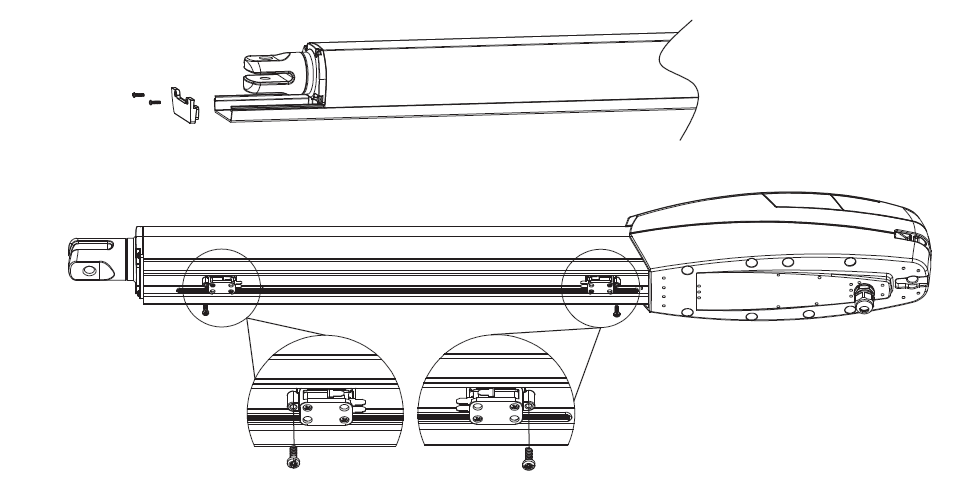 LED Indicator: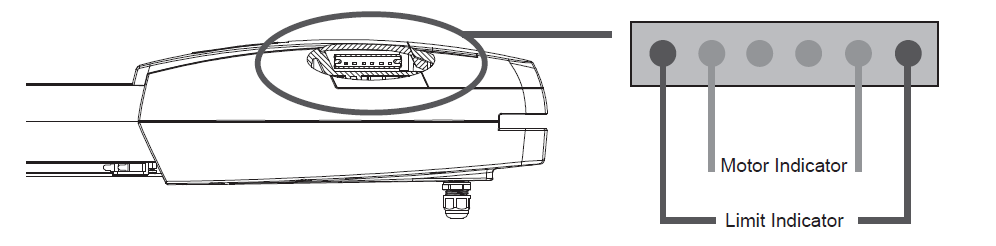 De motor indicator brand blauw zodra de motoren in beweging zijn. Wanneer de motor naar beide uiteinden gaan, gaat de rode LED branden om aan te geven dat de poort al helemaal open is.Controlbox.Monteer de controlbox op de plek waar u deze wilt plaatsen. Volg de stappen welke hieronder worden weergegeven. Monteer tevens de wartels die meegeleverd zijn in de doos. 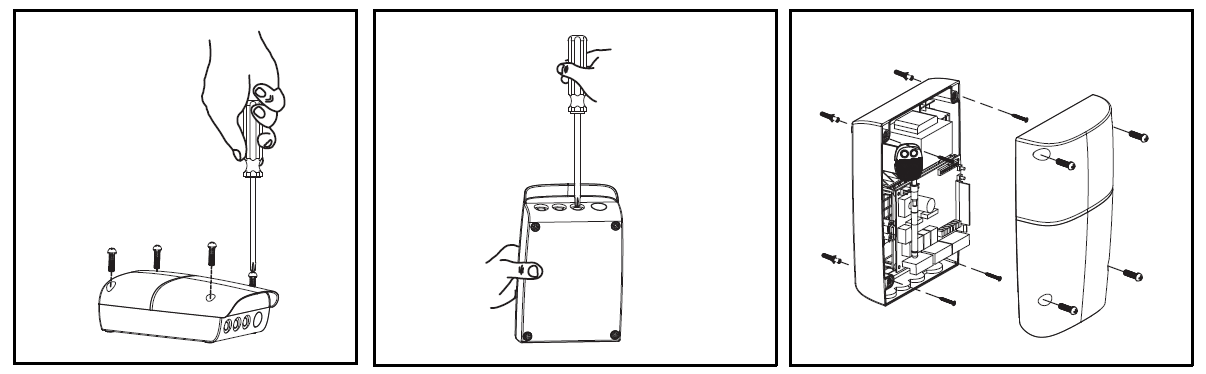 Overzicht printplaat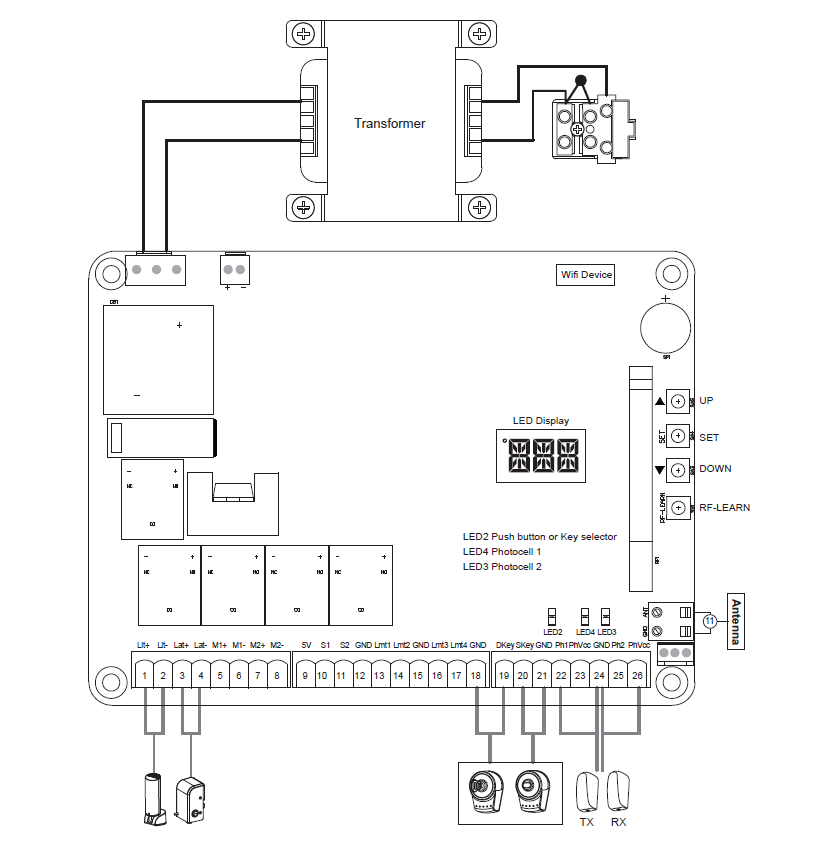 Aansluiten van de motoren. 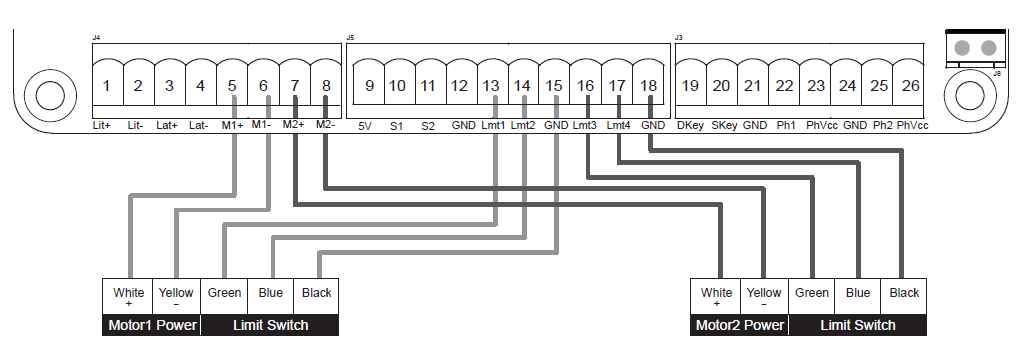 Sluit de motoren aan zoals hierboven is aangegeven. M1 = Motor 1 (Hoofdpoort)M2 = Motor 2 (2e Poort)Let op: de voetgangersfunctie opent enkel de hoofdpoort gedeeltelijk. Bepaal vooraf welke poort als hoofdpoort moet dienen. Aansluiten 230v op controlbox. 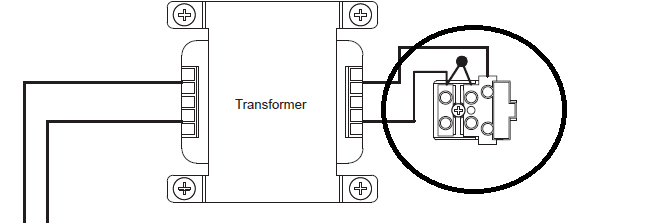 
Sluit de voedingskabel aan op de kroonsteen welke omcirkeld is. Inlezen van de afstandsbedieningen.Beide poorthelften bedienen:Druk eenmaal op de RF-LEARN knop, op het display zal OSC verschijnen zoals hieronder afgebeeld. Druk vervolgens binnen 10 seconden op knop 1 van de afstandsbediening en de tekst OSC zal 3 keer knipperen op de display. Wacht vervolgens tot de tekst OSC verdwenen is en de afstandsbediening is ingeleerd. Voetgangersmodes bedienen:Druk tweemaal snel achter elkaar op de RF-LEARN knop, op de display zal PED verschijnen zoals hieronder afgebeeld. Druk vervolgens binnen 10 seconden op knop 2 van de afstandsbediening en de tekst PED zal 3 keer knipperen op het display. Wacht vervolgens tot de tekst PED verdwenen is en de afstandsbediening is ingeleerd. 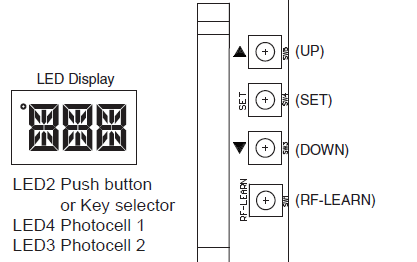 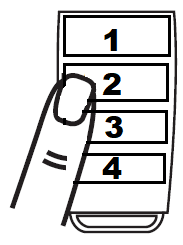 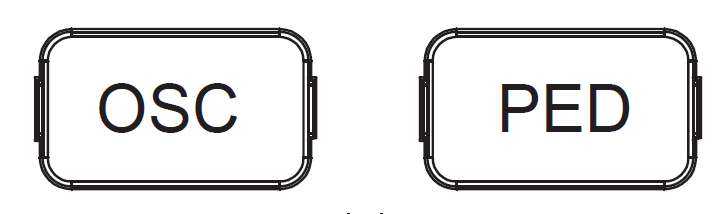 Vervolg bovenstaande stappen bij elke afstandsbediening.Geheugen verwijderen afstandsbediening.Geheugen verwijderen per afstandsbediening: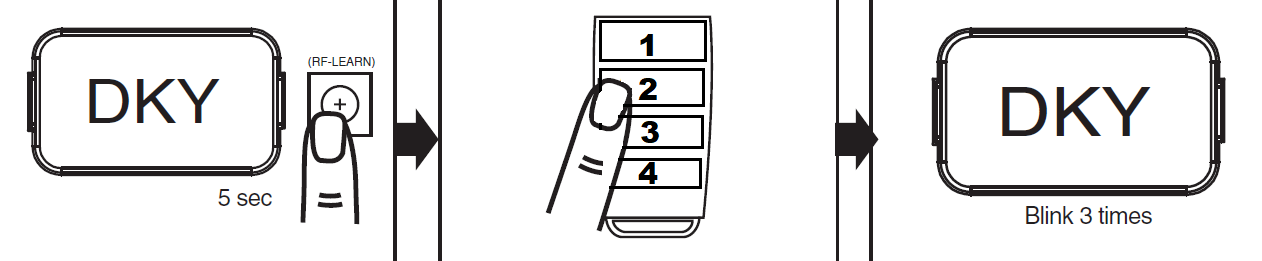 Houdt de RF-LEARN knop 5 seconden ingedrukt totdat DKY verschijnt. Druk vervolgens op knop 1 van de afstandsbediening. Op de display zal DKY 3 keer knipperen. Wacht tot DKY is verdwenen en het geheugen is verwijderd van de afstandsbediening. Geheugen verwijderen van alle draadloze accessoires: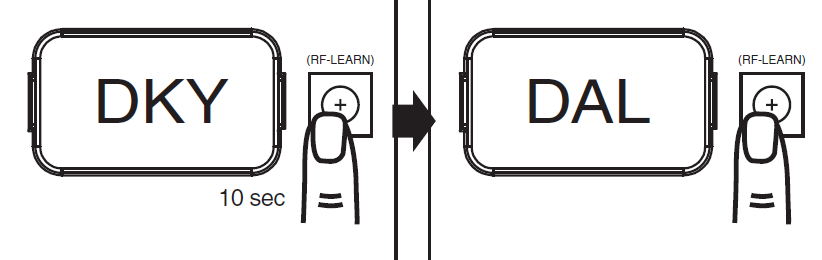 Houdt de RF-LEARN knop 10 seconden ingedrukt, op de display zal DKY verschijnen. Houdt de knop ingedrukt totdat er op de dispaly DAL verschijnt. Alle draadloze accessoires zijn gewist uit het geheugen. Inleren van de openers. Let op: Zorg ervoor dat alle bovenstaande stappen voltooid zijn. Pas eerst parameter functie F1-1 (overcurrent) aan naar F1-2 (limit switch) om uw poort in te leren. Zie hoofdstuk 12 “parameters instellen”Dubbele poort inleren:Zorg dat beide poorthelften open staan op circa 90° (zie stap 4). Houdt nu de SET knop 3 seconden ingedrukt. In de display zal LEA verschijnen. De poorten gaan in de volgende volgorde dicht, open en weer dicht. 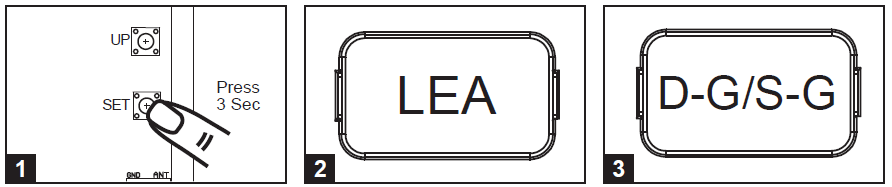 (1): 2e poort dicht (2): Hoofdpoort dicht (3): Hoofdpoort open (4): 2e poort open (5): 2e poort dicht (6): Hoofdpoort dicht.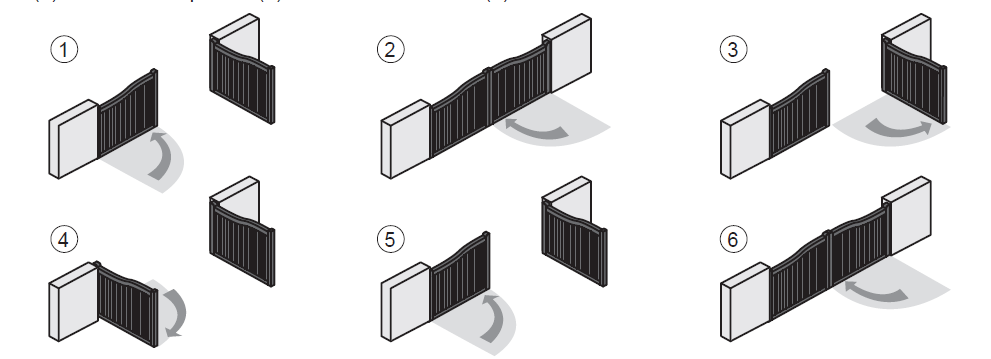 Als beide poorten zijn gesloten en op de display verschijnt D-G (Dual Gate) dan zijn de poorten ingeleerd. Enkele poort inleren:Om een enkele poort in leren zal eerst parameter FI aangepast moeten worden naar FI-1. (zie stap 12)Zorg dat de poort open staat op circa 90° (zie stap 4). Houdt nu de SET knop 3 seconden ingedrukt. In de display zal LEA verschijnen. De poort zal eerst dicht, open en dan weer dicht gaan. 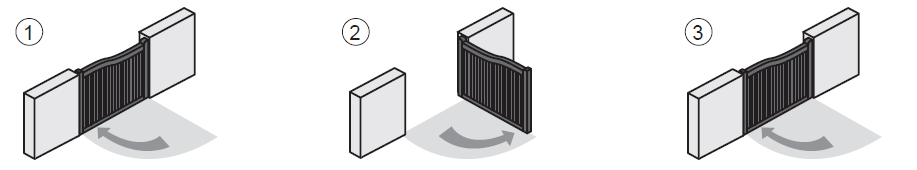 Als de poort is gesloten en op de display verschijnt S-G (Single Gate) dan is de poort ingeleerd. Terugzetten naar Fabrieksinstellingen:Houdt de knoppen UP – SET – DOWN tegelijk ingedrukt voor 5 seconden. Op de display zal CLN verschijnen en de instellingen zijn gereset. Parameters instellen. Hieronder vindt u een overzicht van alle parameters welke ingesteld kunnen worden. Denk hierbij aan snelheid, kracht en tijdsduur automatisch sluiten. 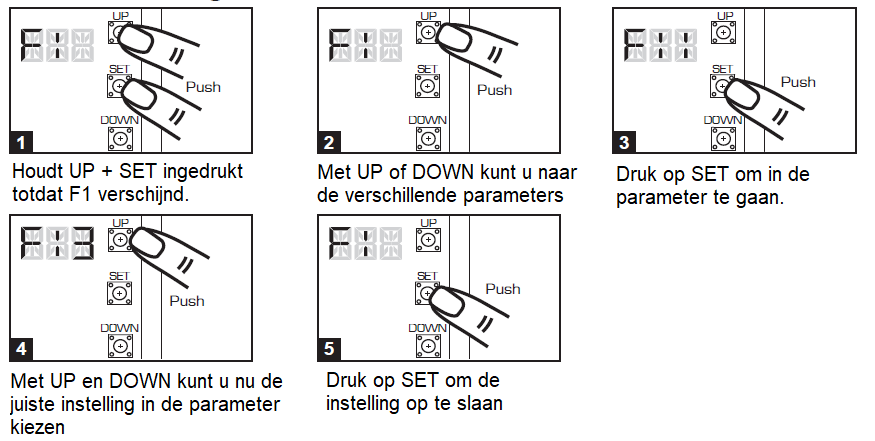 Voorbeeld: Tijd aanpassen van automatisch sluiten naar 60 seconden. Houdt de UP+SET knop ingedrukt totdat F1 op de display verschijnt. Ga met UP naar parameter F9. Druk op SET om in de parameter te gaan. Op de display wordt nu F90 aangegeven. Druk vervolgens op UP om naar F95 (60 seconden) te gaan en druk vervolgens op SET om de instelling op te slaan. Op de display staat nu weer F9. Na 10 seconden zal dit verdwijnen en zal er D-G verschijnen. Uw instelling is nu aangepast. Overzicht parameters:Functies LED DisplayLED Display:Beschrijving:Parameter:Tabel:Fabrieksinstelling:F1Motor TypeF1-1StandaardFabrieksinstelling = F1-1 LET OP: PAS DEZE AAN NAAR
F1-2 Limit Switch!F1-2Limit SwitchF1-3Hall SensorF2Amp verhoging tijdens openenF2-12 AmpFabrieksinstelling = F2-2F2-23 AmpF2-34 AmpF2-45 AmpF3Amp verhoging tijdens sluitenF3-12 AmpFabrieksinstelling = F3-2F3-23 AmpF3-34 AmpF3-45 AmpF4Motorsnelheid bij openenF4-140%Fabrieksinstelling = F4-3F4-250%F4-375%F4-4100%F5Motorsnelheid bij sluitenF5-140%Fabrieksinstelling = F5-3F5-250%F5-375%F5-4100%F6VertragingssnelheidF6-140%Fabrieksinstelling = F6-2F6-250%F6-360%F6-470%F7Tijdverschil tussen de poorten F7-00 SecFabrieksinstelling = F7-1tijdens het openenF7-12 SecF7-25 SecF7-310 SecF7-415 SecF7-520 SecF7-625 SecF7-735 SecF7-845 SecF7-955 SecF8Tijdverschil tussen de poorten F8-00 SecFabrieksinstelling = F8-1tijdens het sluitenF8-12 SecF8-25 SecF8-310 SecF8-415 SecF8-520 SecF8-625 SecF8-735 SecF8-845 SecF8-955 SecF9Automatisch sluitenF9-0Functie UITFabrieksinstelling = F9-0F9-13 secF9-210 secF9-1 t/m F9-8: De poort zal automatisch sluiten als de poort zijn eindpunt heeft bereikt of handmatig is gestopt.F9-320 secF9-1 t/m F9-8: De poort zal automatisch sluiten als de poort zijn eindpunt heeft bereikt of handmatig is gestopt.F9-440 secF9-1 t/m F9-8: De poort zal automatisch sluiten als de poort zijn eindpunt heeft bereikt of handmatig is gestopt.F9-560 secF9-1 t/m F9-8: De poort zal automatisch sluiten als de poort zijn eindpunt heeft bereikt of handmatig is gestopt.F9-6120 secF9-1 t/m F9-8: De poort zal automatisch sluiten als de poort zijn eindpunt heeft bereikt of handmatig is gestopt.F9-7180 secF9-1 t/m F9-8: De poort zal automatisch sluiten als de poort zijn eindpunt heeft bereikt of handmatig is gestopt.F9-8300 secF9-1 t/m F9-8: De poort zal automatisch sluiten als de poort zijn eindpunt heeft bereikt of handmatig is gestopt.FAFunctiemodus van fotocellenFA-1Modus 1Fabrieksinstelling = FA-1FA-2Modus 2FA-3Modus 3FA-4Modus 4FBVoetgangersmodusFB-0Functie UITFabrieksinstelling = FB-1FB-1Functie AANFCKnipperend lichtFC-0Functie UITFabrieksinstelling = FC-0FC-1Functie AANFDFotocel activatieFD-0Functie UITFabrieksinstelling = FD-0FD-1Functie AANFEFotocel 2 activatieFE-0Functie UITFabrieksinstelling = FE-0FE-1Functie AANFFAlarmzoemer FF-0Functie UITFabrieksinstelling = FF-0FF-1Functie AANFGElektrisch slotFG-0Standaard poortopeningFabrieksinstelling = FG-1FG-1Ontgrendeld slot tijdens openenFHLED-richtingFH-0Wanneer het aansluitblok bovenaan staatFabrieksinstelling = FH-0FH-1Als het aansluitblok zich onderaan bevindtFIDubbele / Enkele poortFI-1Enkele poortFabrieksinstelling = FI-2FI-2Dubbele poortFJOverstroom keert de tijd omFJ-0Functie UITFabrieksinstelling = FJ-0tijdens sluitenFJ-10.1 secFJ-20.2 secFJ-30.3 secFJ-40.4 secFJ-50.5 secFJ-60.6 sec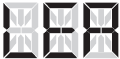 Systeem is zich aan het inleren, onderbreek deze cyclus niet.De poort is gestopt. Dit wordt 10 sec weergegevenSysteem is zich aan het inleren, onderbreek deze cyclus niet.De poort is gestopt. Dit wordt 10 sec weergegevenSysteem is zich aan het inleren, onderbreek deze cyclus niet.De poort is gestopt. Dit wordt 10 sec weergegeven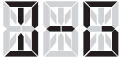 Inleerproces is voltooid voor dubbele poort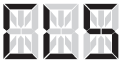 De poort is gesloten. Dit wordt 2 sec weergegevenInleerproces is voltooid voor dubbele poortDe poort is gesloten. Dit wordt 2 sec weergegevenInleerproces is voltooid voor dubbele poortDe poort is gesloten. Dit wordt 2 sec weergegeven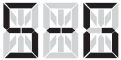 Inleerproces is voltooid voor enkele poort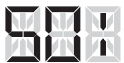 M1+/M1- en M2+/M2- zijn niet gedecteerdInleerproces is voltooid voor enkele poortM1+/M1- en M2+/M2- zijn niet gedecteerdInleerproces is voltooid voor enkele poortM1+/M1- en M2+/M2- zijn niet gedecteerd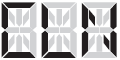 Reset is voltooid door UP+SET+DOWN ingedrukt te houden voor 5 sec.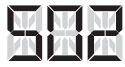 M1+/M1- is niet gedecteerd. M2+/M2- is wel gedecteerd.Reset is voltooid door UP+SET+DOWN ingedrukt te houden voor 5 sec.M1+/M1- is niet gedecteerd. M2+/M2- is wel gedecteerd.Reset is voltooid door UP+SET+DOWN ingedrukt te houden voor 5 sec.M1+/M1- is niet gedecteerd. M2+/M2- is wel gedecteerd.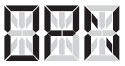 De poort gaat open. Dit wordt 2 sec weergegeven. 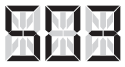 De knop op de afstandsbediening is ingesteld voor 2 verschillende functies.De poort gaat open. Dit wordt 2 sec weergegeven. De knop op de afstandsbediening is ingesteld voor 2 verschillende functies.De poort gaat open. Dit wordt 2 sec weergegeven. De knop op de afstandsbediening is ingesteld voor 2 verschillende functies.